Departmental ActivitesTree Plantation in Rupahi College Area.Seminar Presentation, Home Assignment and Field Visting in USTM. Field visit in Tezpur University, Student with Teacher.Deprtmental Enrichment Program, Project Work in Several Area.Co opration in alumni in our Department.Working as a RUSA Coordinator.Nodal Teacher of Disaster Management.Working as supervising officer in NRC.Research Activity of Department .Several counseling program  organize in our Department.Free Tringa Distribution on the occasion of Independence Day.Several Magazine and Cultural Program competition Actively participate in our department.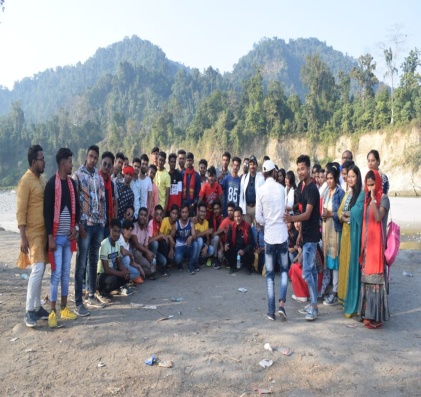 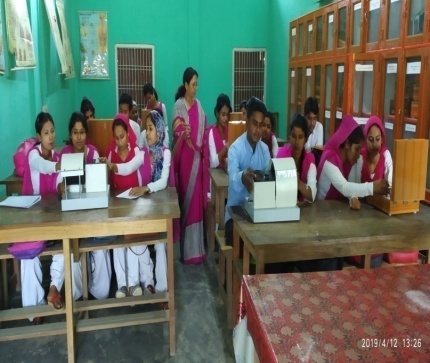 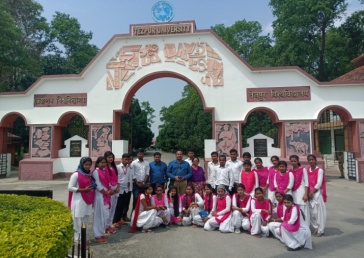 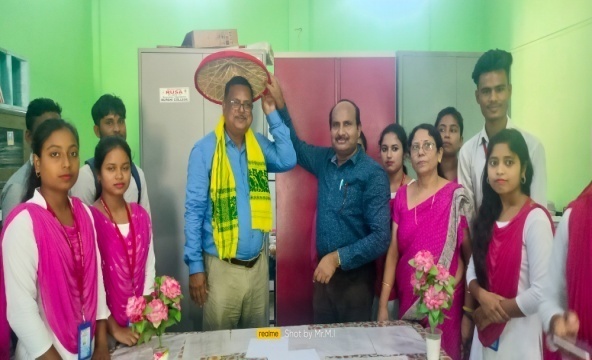 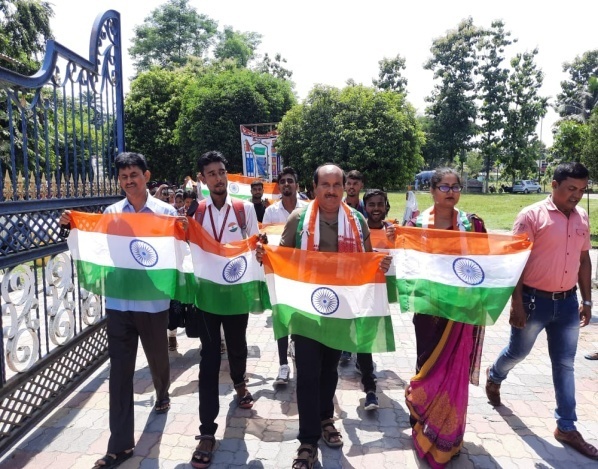 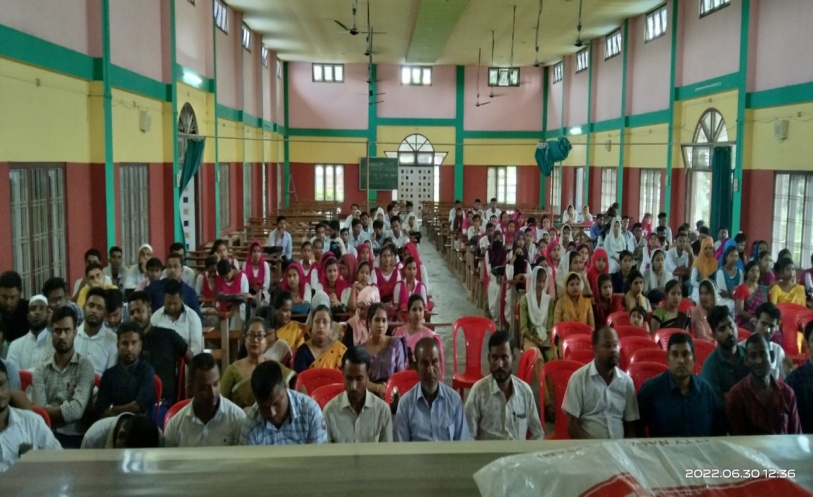 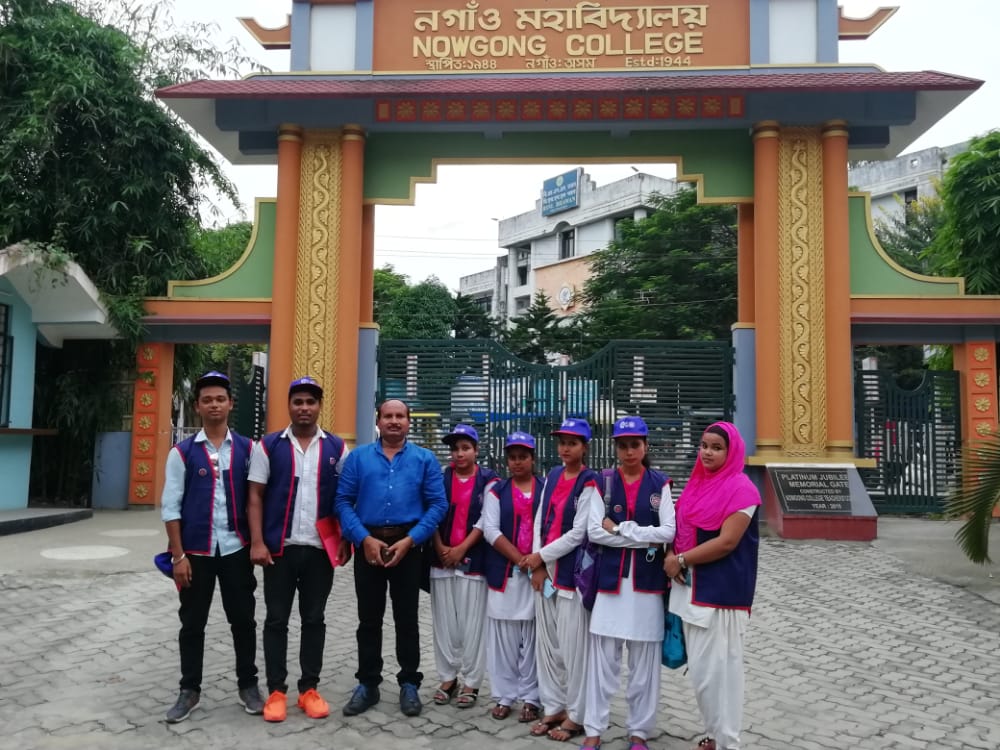 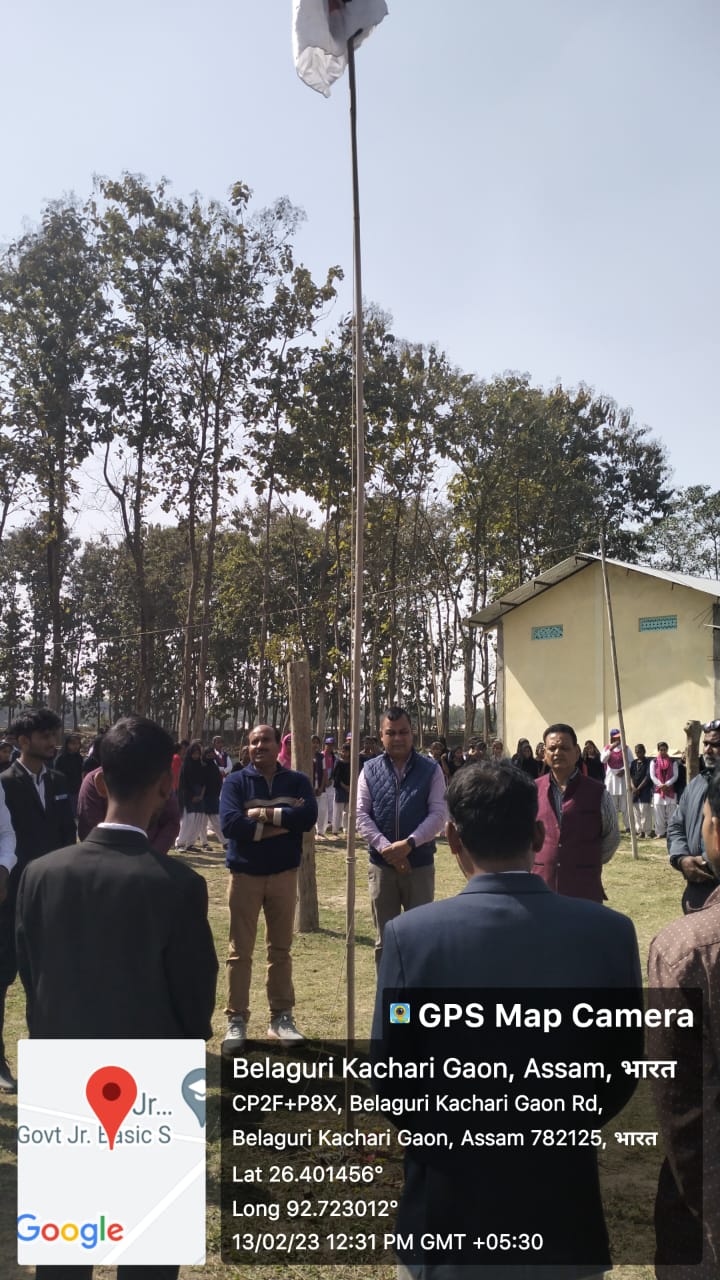 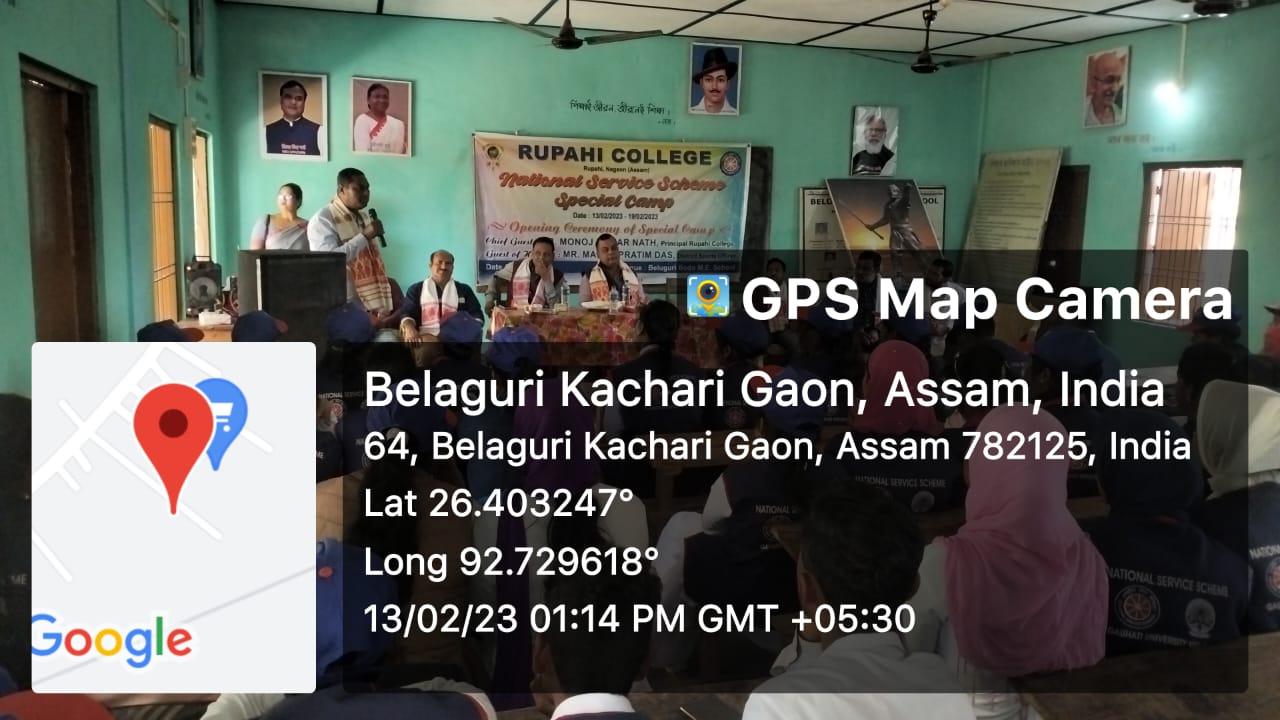 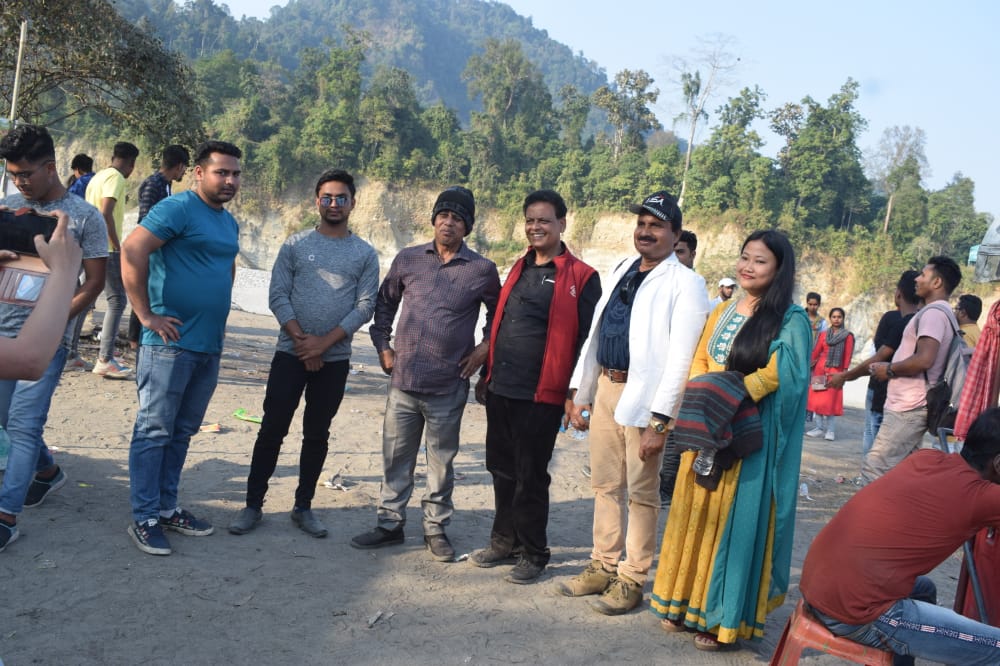 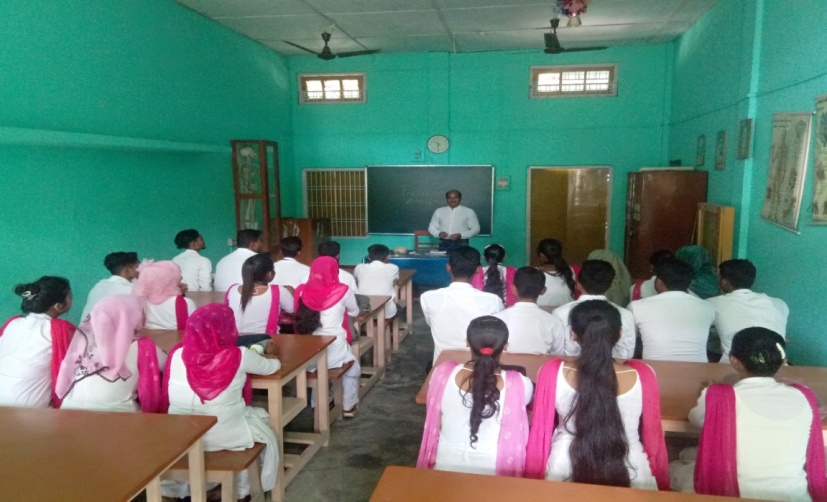 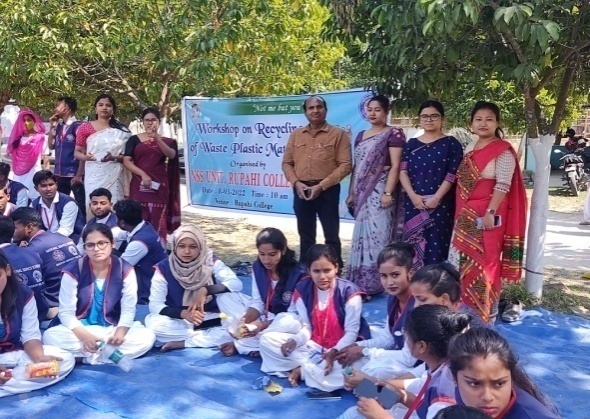 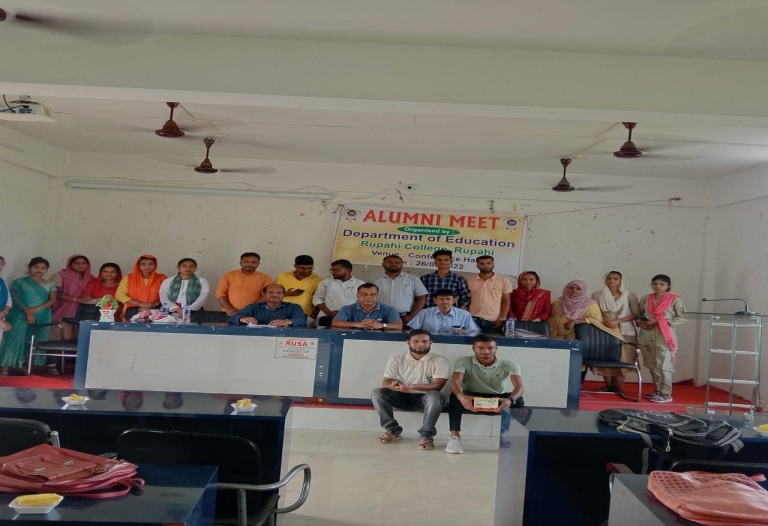 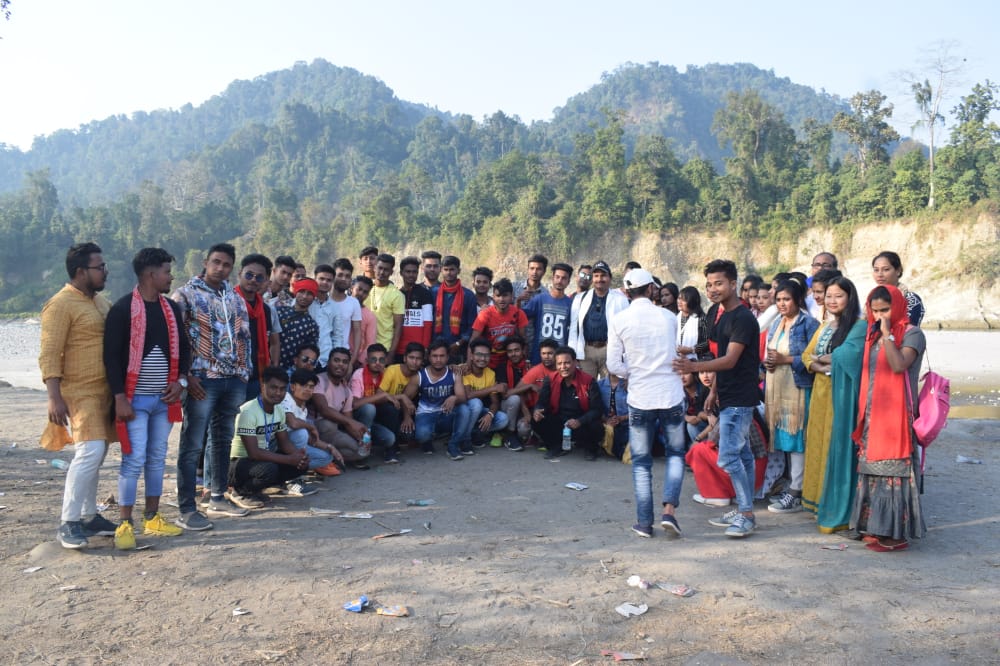 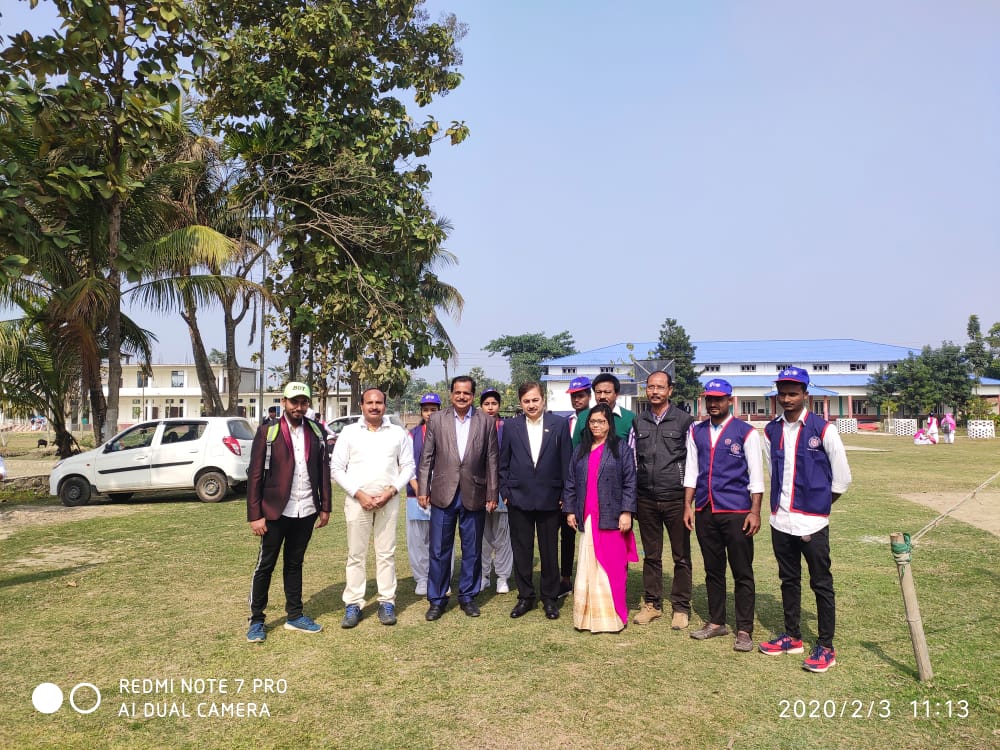 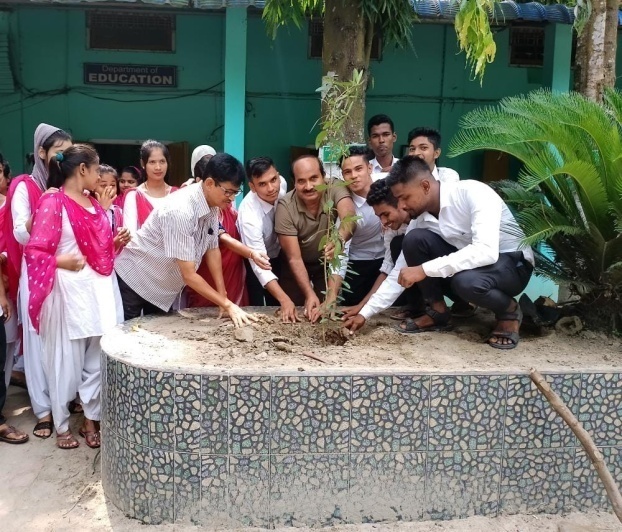 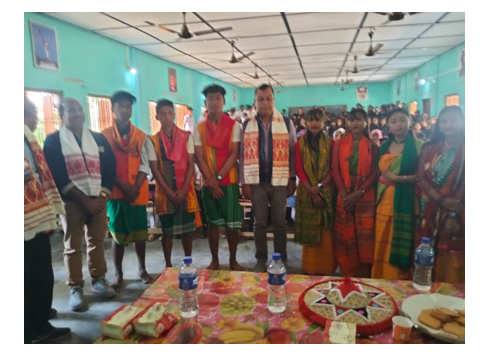 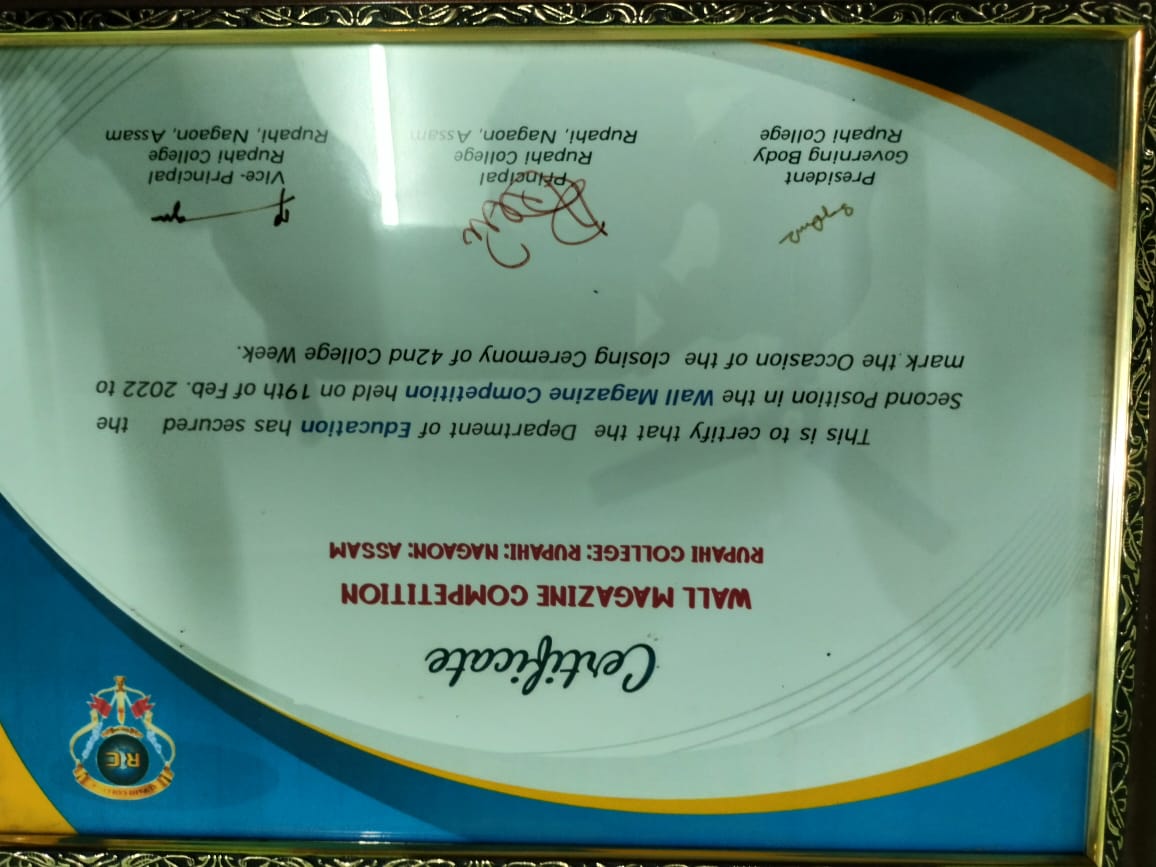 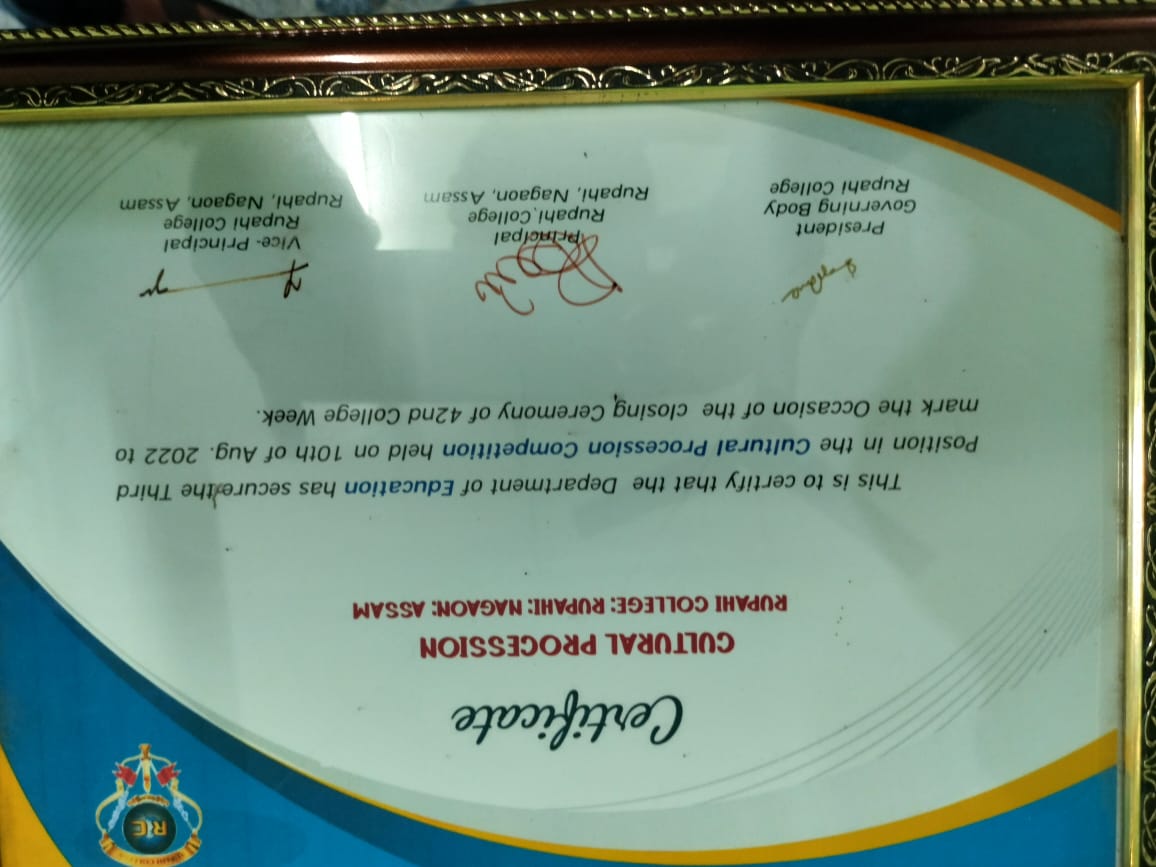 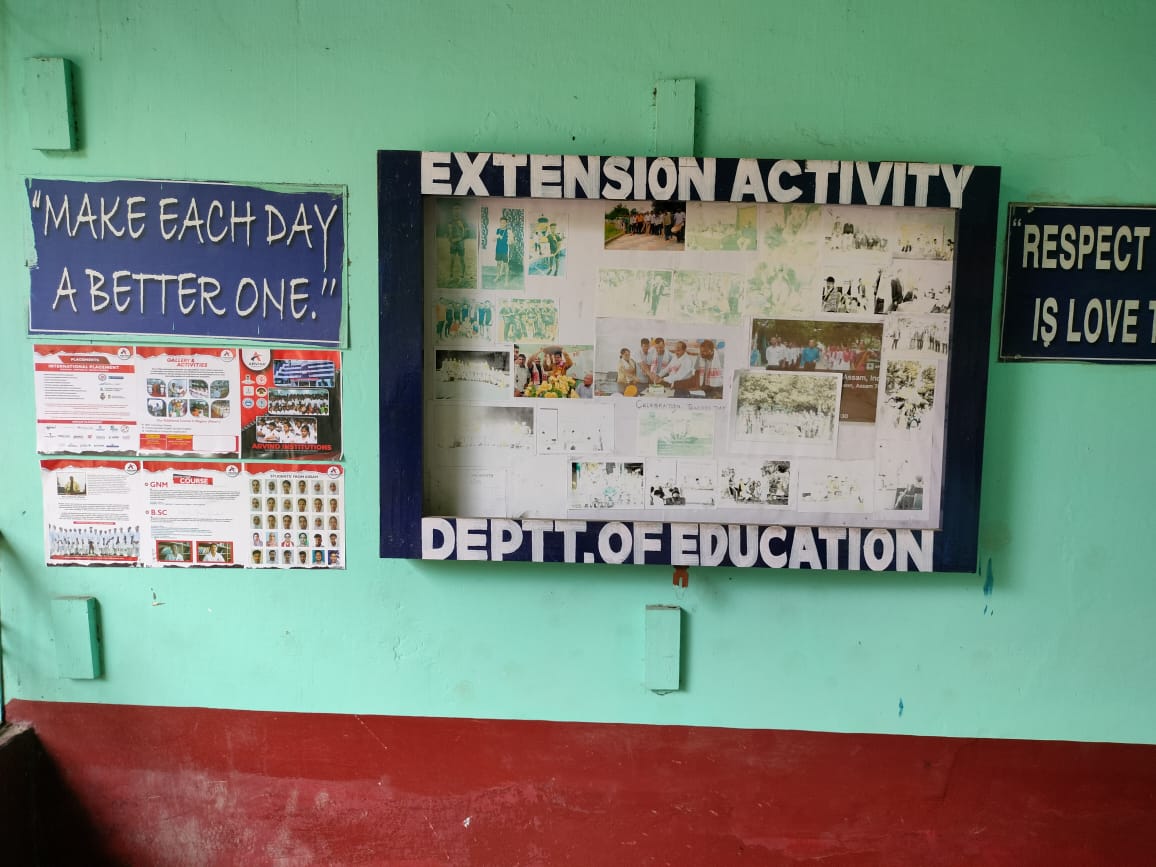 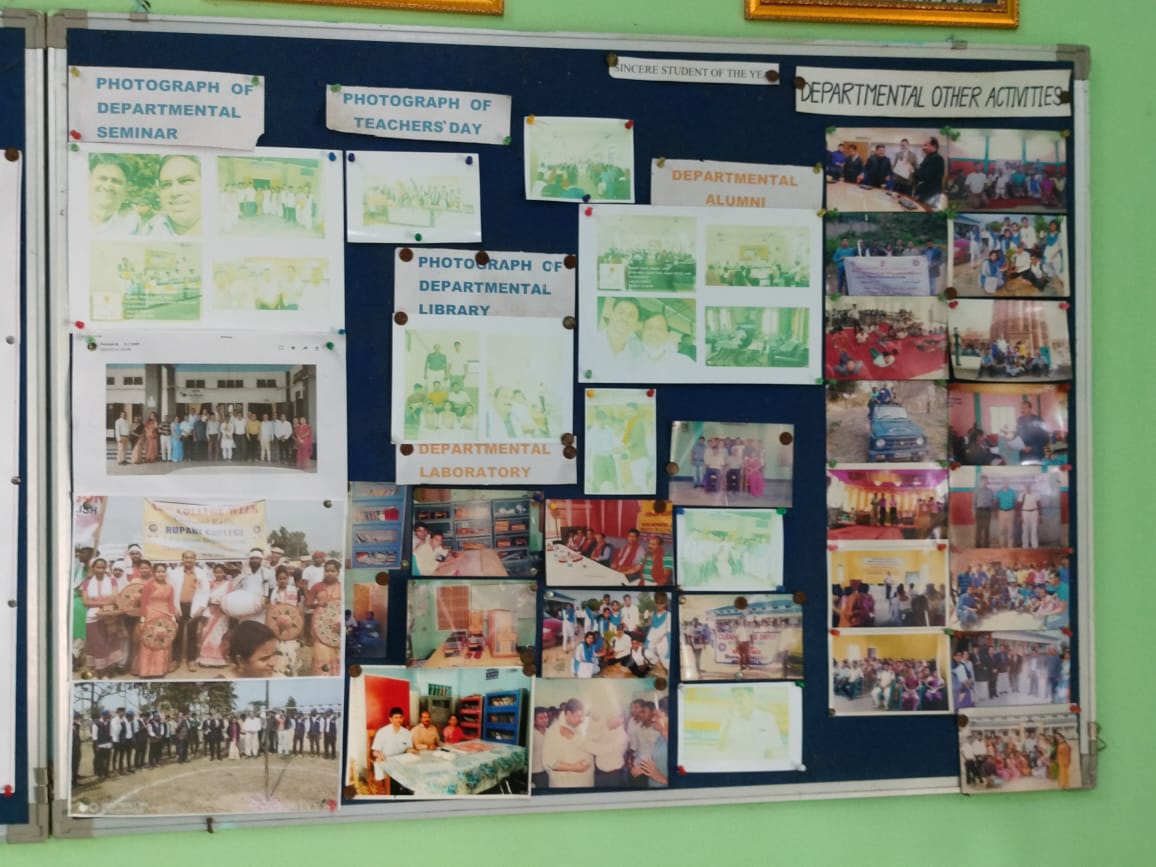 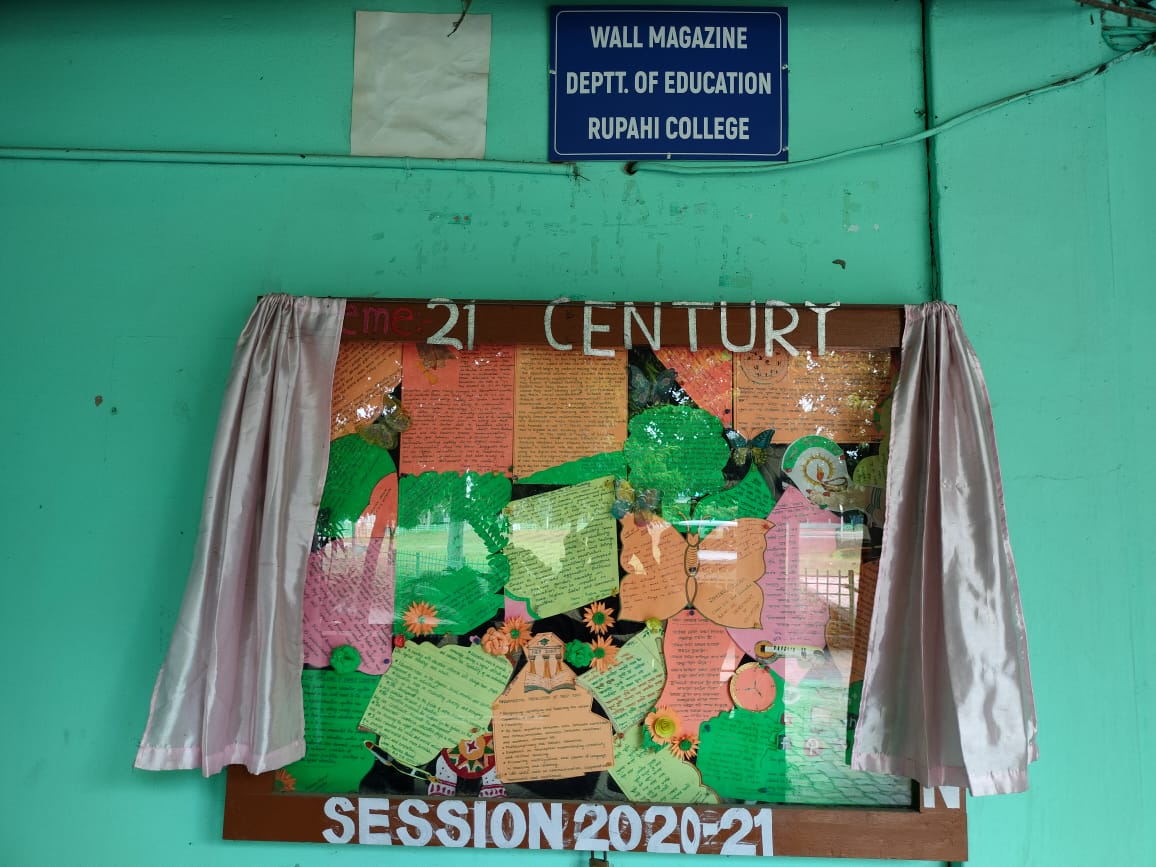 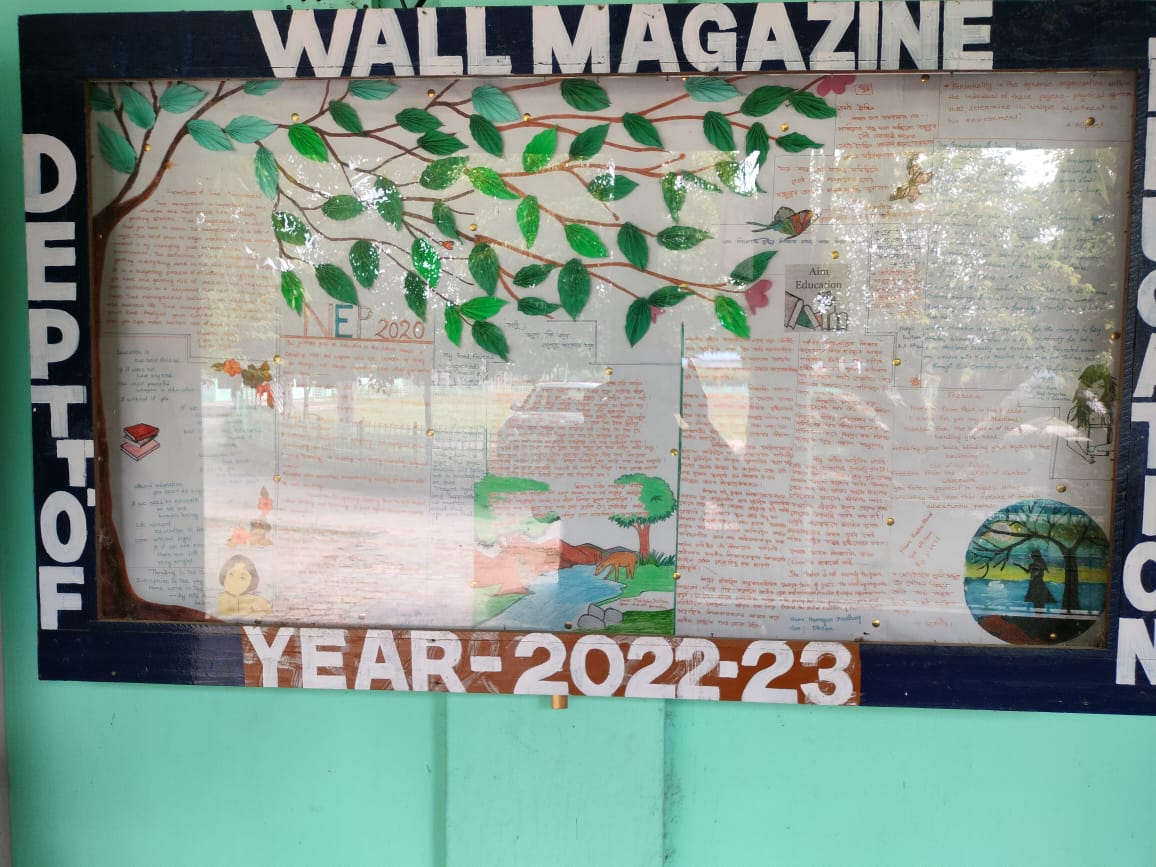 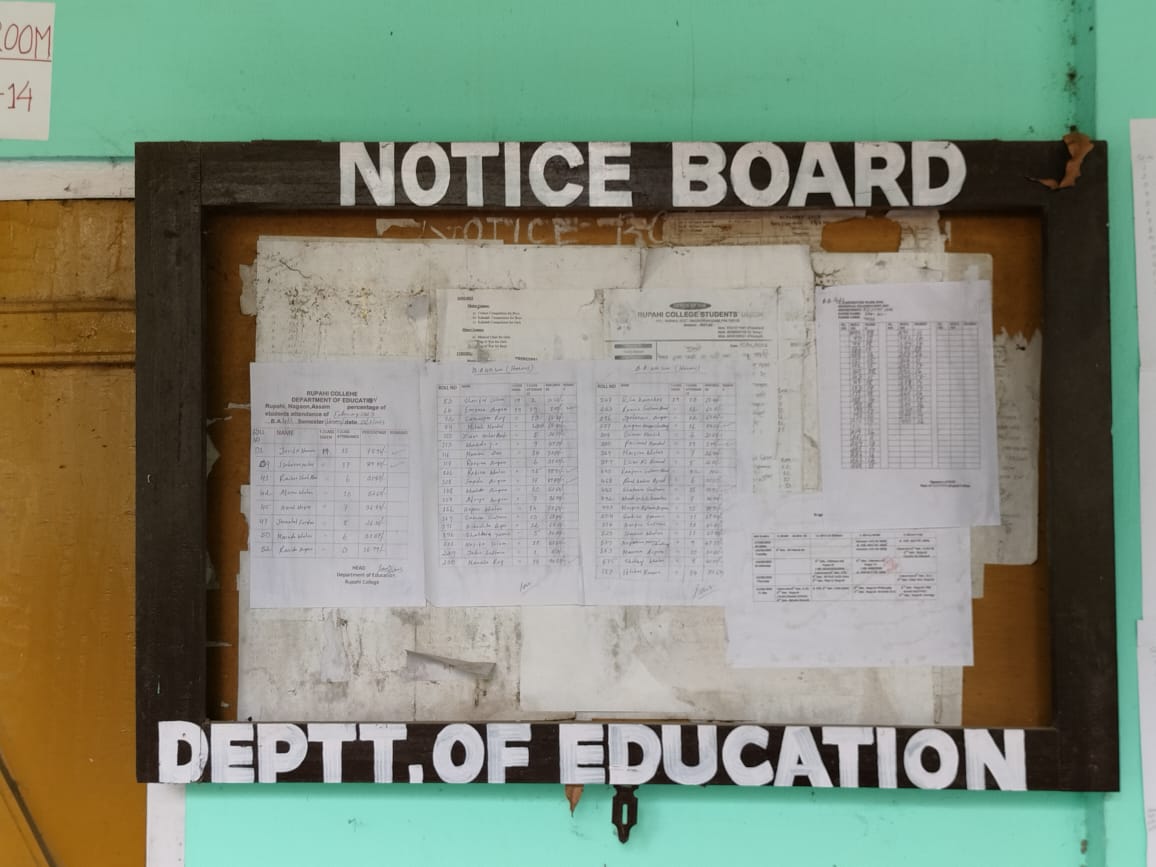 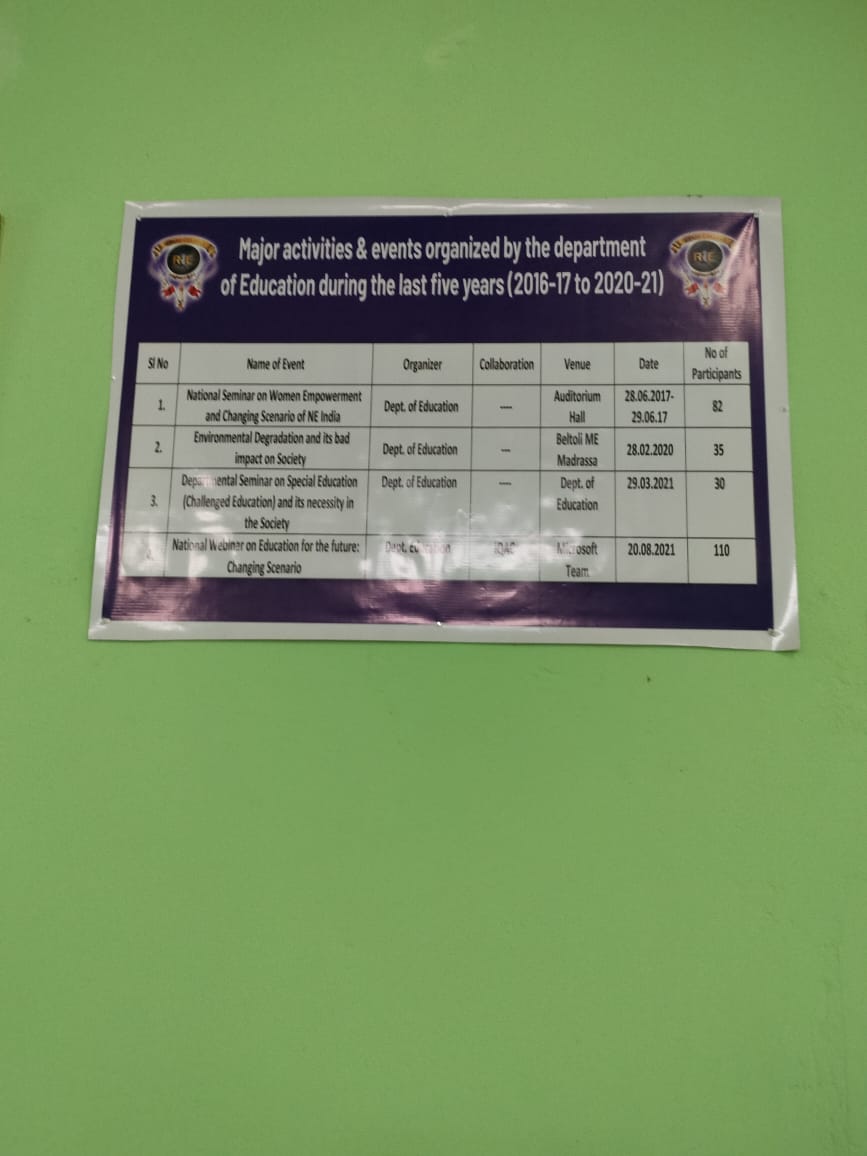 